Решения в сфере огнеупоровЦементы SECAR® предназначены для производства всех видов огнеупорных бетонов. Цементы SECAR® пригодны как для традиционных, так и для новых технологий производства огнеупорного бетона, включая вибролитье, торкретирование, закачку насосами, шорткретирование и укладку саморастекающихся смесей. Рабочие температуры огнеупорных бетонов могут превышать 1800°C.Ориентировочные предельные рабочие температуры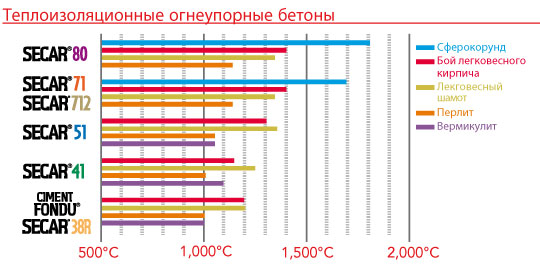 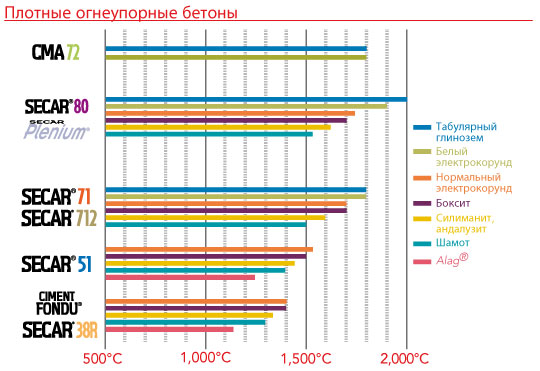 ТЕПЛОИЗОЛЯЦИОННЫЙ ОГНЕУПОРНЫЙ БЕТОНТЕПЛОИЗОЛЯЦИОННЫЙ ОГНЕУПОРНЫЙ БЕТОНТРАДИЦИОННЫЙ ПЛОТНЫЙ ОГНЕУПОРНЫЙ БЕТОНТРАДИЦИОННЫЙ ПЛОТНЫЙ ОГНЕУПОРНЫЙ БЕТОНДЕФЛОКУЛИРОВАННЫЙ ОГНЕУПОРНЫЙ БЕТОН
(СРЕДНЕ - НИЗКО - УЛЬТРАНИЗКОЦЕМЕНТНЫЙ)ДЕФЛОКУЛИРОВАННЫЙ ОГНЕУПОРНЫЙ БЕТОН
(СРЕДНЕ - НИЗКО - УЛЬТРАНИЗКОЦЕМЕНТНЫЙ)ДЕФЛОКУЛИРОВАННЫЙ ОГНЕУПОРНЫЙ БЕТОН
(СРЕДНЕ - НИЗКО - УЛЬТРАНИЗКОЦЕМЕНТНЫЙ)ДЕФЛОКУЛИРОВАННЫЙ ОГНЕУПОРНЫЙ БЕТОН
(СРЕДНЕ - НИЗКО - УЛЬТРАНИЗКОЦЕМЕНТНЫЙ)ЛитьеТоркрети-рованиеЛитьеТоркрети-рованиеЛитьеТоркрети-рованиеСаморасте-кающиесяШорткрети-рование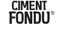 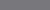 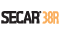 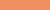 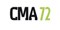 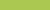 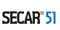 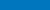 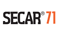 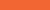 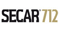 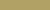 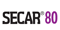 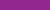 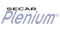 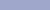 